Средства массовой информации.ГТРК «Мурман». Журнал «GEOMETRIA» (день/ночь)Городской вокальный конкурс «MURMANVISION»(2017-2019)Педагог доп.обр., Воронович Ольга Евгеньевна, являлась наставников участников конкурса.Её участники стали победителями конкурса. 2018г. – Копылова Александра. 2019г. – Унгуряну Николь.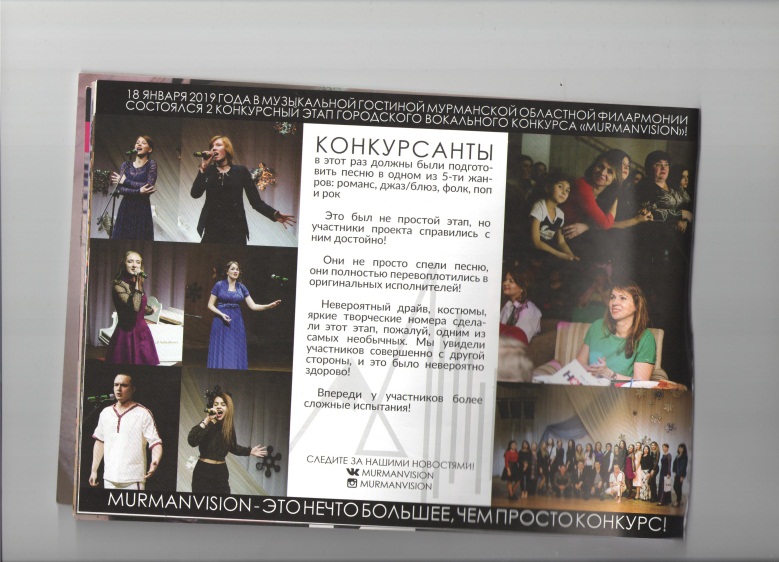 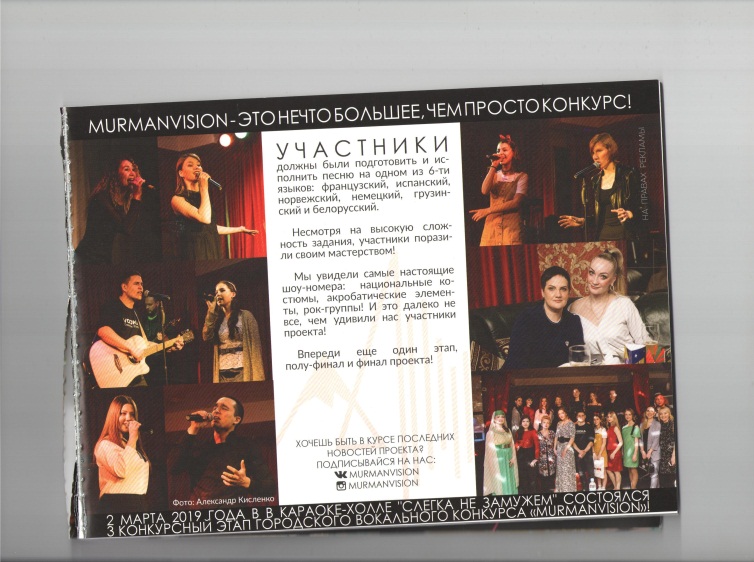 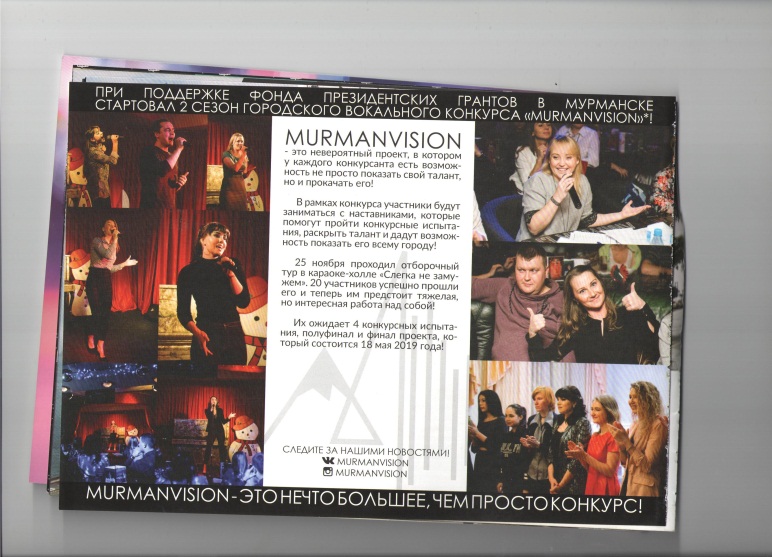 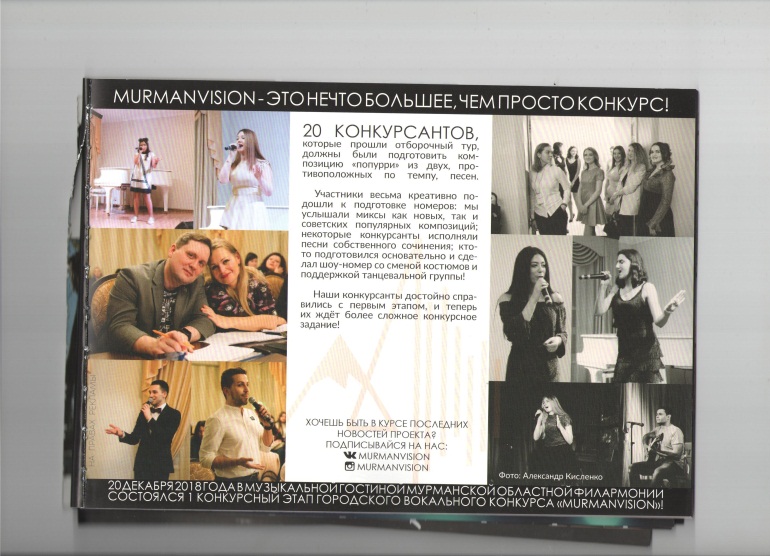 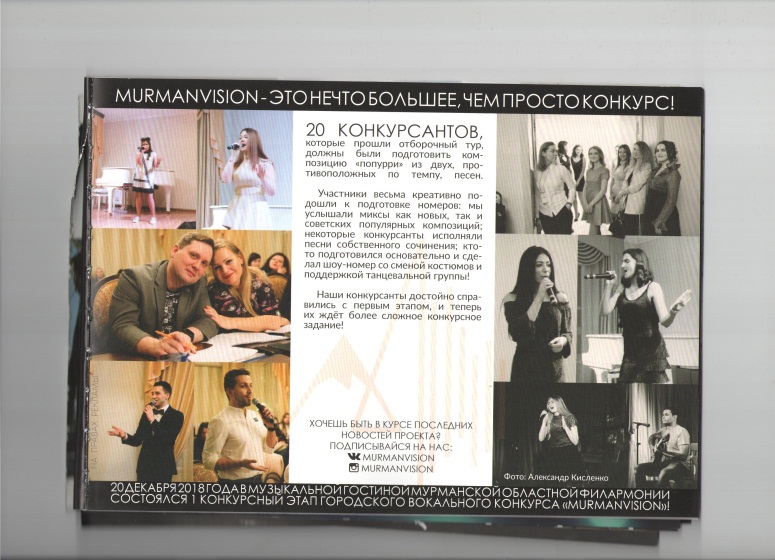 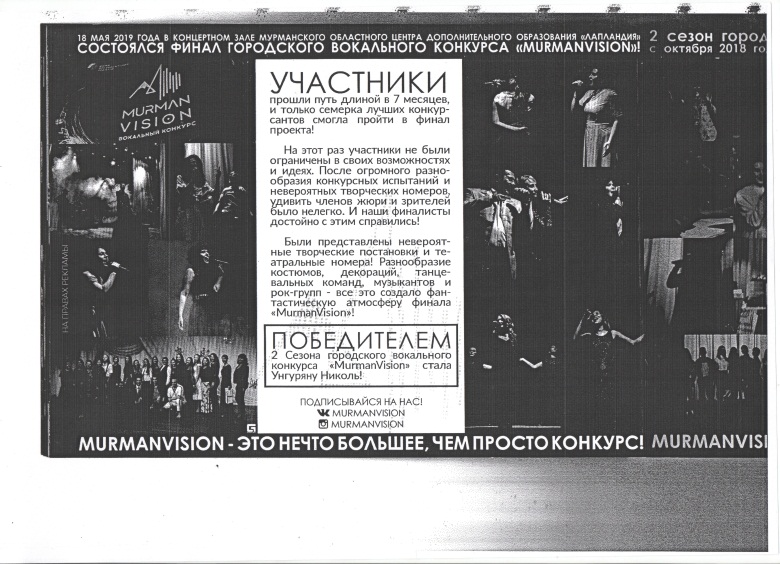 ГТРК «Мурман». Вечерний Мурманск.В Мурманске встретили юных покорителей Северного полюса. Из путешествия вернулся самый большой в мире атомный ледокол с десятками школьников, победивших на олимпиадах и конкурсах. Рейс снарядили в честь круглой даты — 60-летия атомного ледокольного флота страны.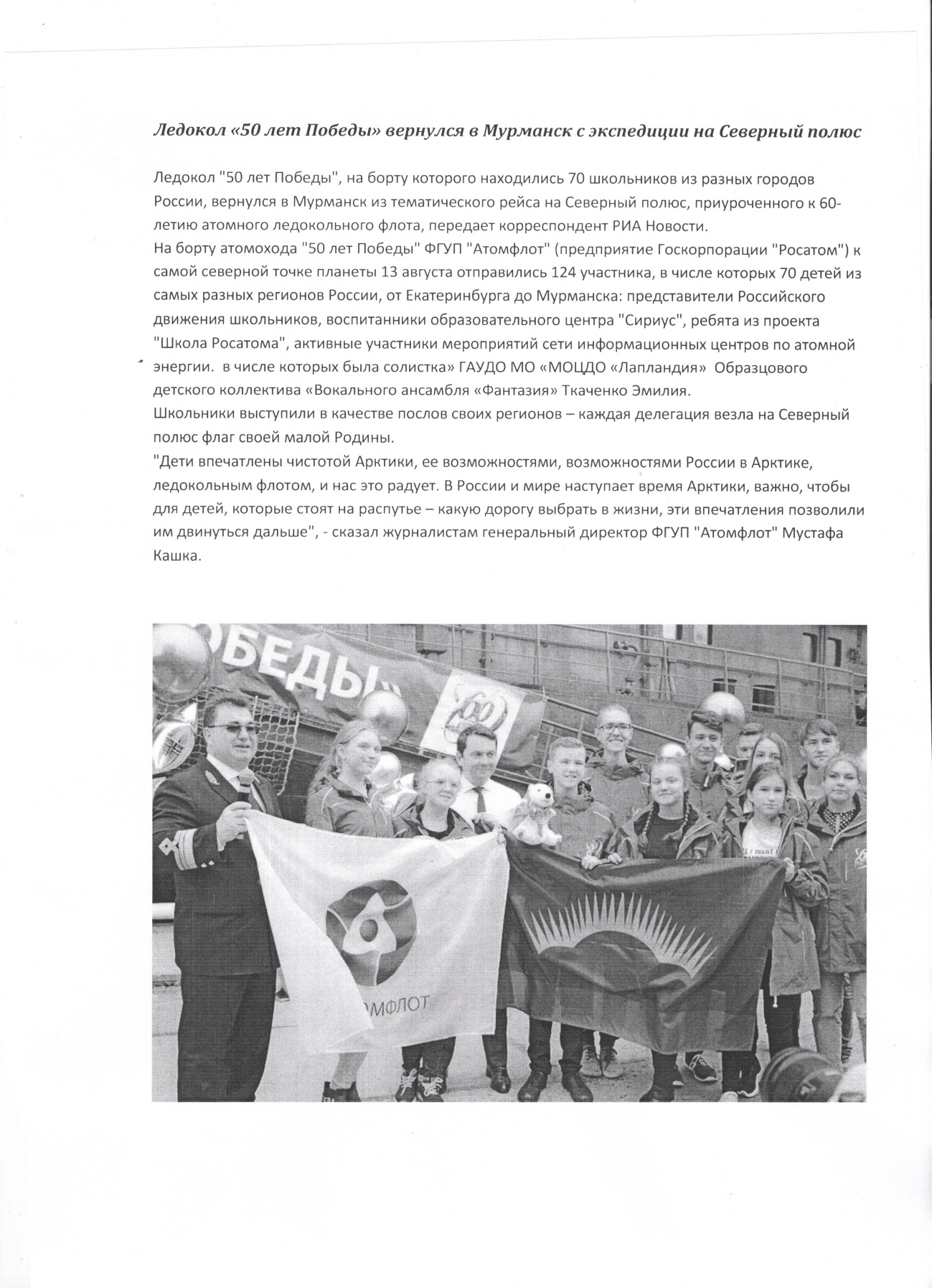 ГТРК «Мурман». Вечерний Мурманск.«Мурманская Осень 2019»В столице Заполярья стартовал фестиваль «Мурманская осень».  «24–25 сентября  мероприятия прошли на  площадках: возле школы № 33 (ул. Крупской, 13), а также в скверах на улице Ленинградской и у памятника «Ждущей». Завтра праздник продолжится на площадке у ДШИ №3 (ул. Торцева, 14), на территории гимназии № 1 (проезд Связи, 30) и в сквере на улице Хлобыстова.Фестиваль проходит уже в третий раз. Главная тема этого года – город Мурманск. Все творческие номера  посвящены любви к родному краю, природе, горожанам, труженикам, защитникам, районам. В этом году на участие в конкурсе подали заявки более 400 человек из Мурманска и области. Выделены четыре номинации: «Вокальное искусство», «Хореографическое искусство», «Художественное чтение» и «Оригинальный жанр». В номинации «Вокальное искусство», принимал  участие  яркий Образцовый детский коллектив «Вокальный ансамбль «Фантазия» ГАУДО МО «МОЦДО «Лапландия», в котором участвовали  все возрастные категории в составе 26 учащихся ,  в том числе и солисты. Специально для фестиваля сформирована инициативная группа, задача которой – оценить творческие номера и выбрать лучших участников. Это будут преподаватели школ, руководители творческих коллективов и творческие деятели города. Все участники фестиваля будут награждены памятными дипломами и сувенирами. Победители и призеры выступят на гала-концерте фестиваля, который состоится 7 сентября на площади Пять Углов.Фестиваль прошел в  выходные – также на нескольких площадках  1 сентября  с 14.00 до 16.00возле школы № 28 (ул. Чехова, 11), гимназии № 10 (Баумана, 11), в детском городке «Сказка» на проспекте Героев-североморцев, а также в жилом районе Росляково на площади у ДК «Судоремонтник» (ул. Заводская, 1). В воскресенье, 31 августа с 14.00 до 16.00 – в сквере на улице Зои Космодемьянской, у школы №23 (Лыжный проезд, 8) . Вокальный ансамбль «Фантазия» выступил с зажигательной  концертной программой в  детском городке «Сказка» на проспект Героев-североморцев.  Коллектив представил 10 вокальных композиций на различных площадках города , показал свой профессиональный уровень и артистизм исполнителей.  И по итогам фестивальных выступлений  прошел отбор на гала концерт ,  который состоится 7 сентября на центральной площади города 5 Углов в 19.00 часов Приглашаем всех на Гала концерт .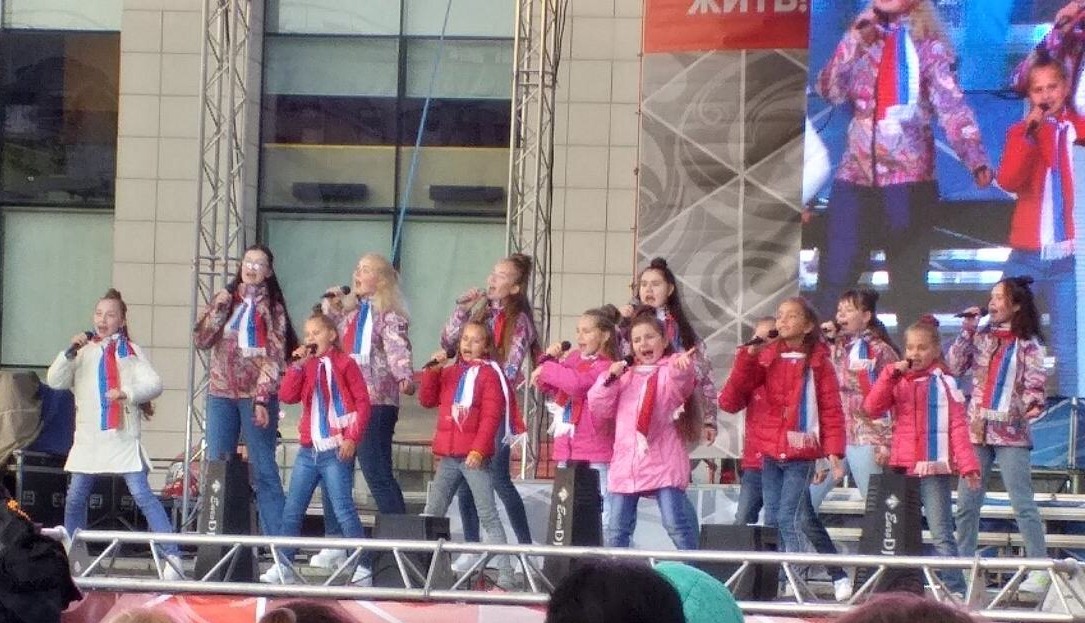 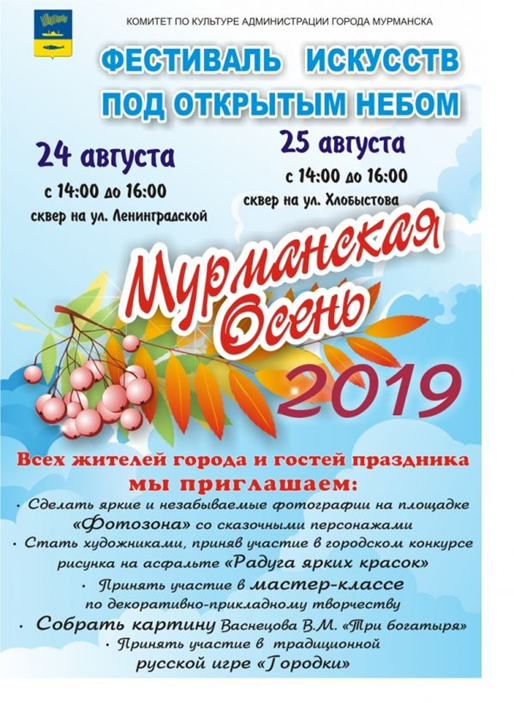 ГТРК «Мурман». Вечерний Мурманск.  Поезд молодёжной культуры.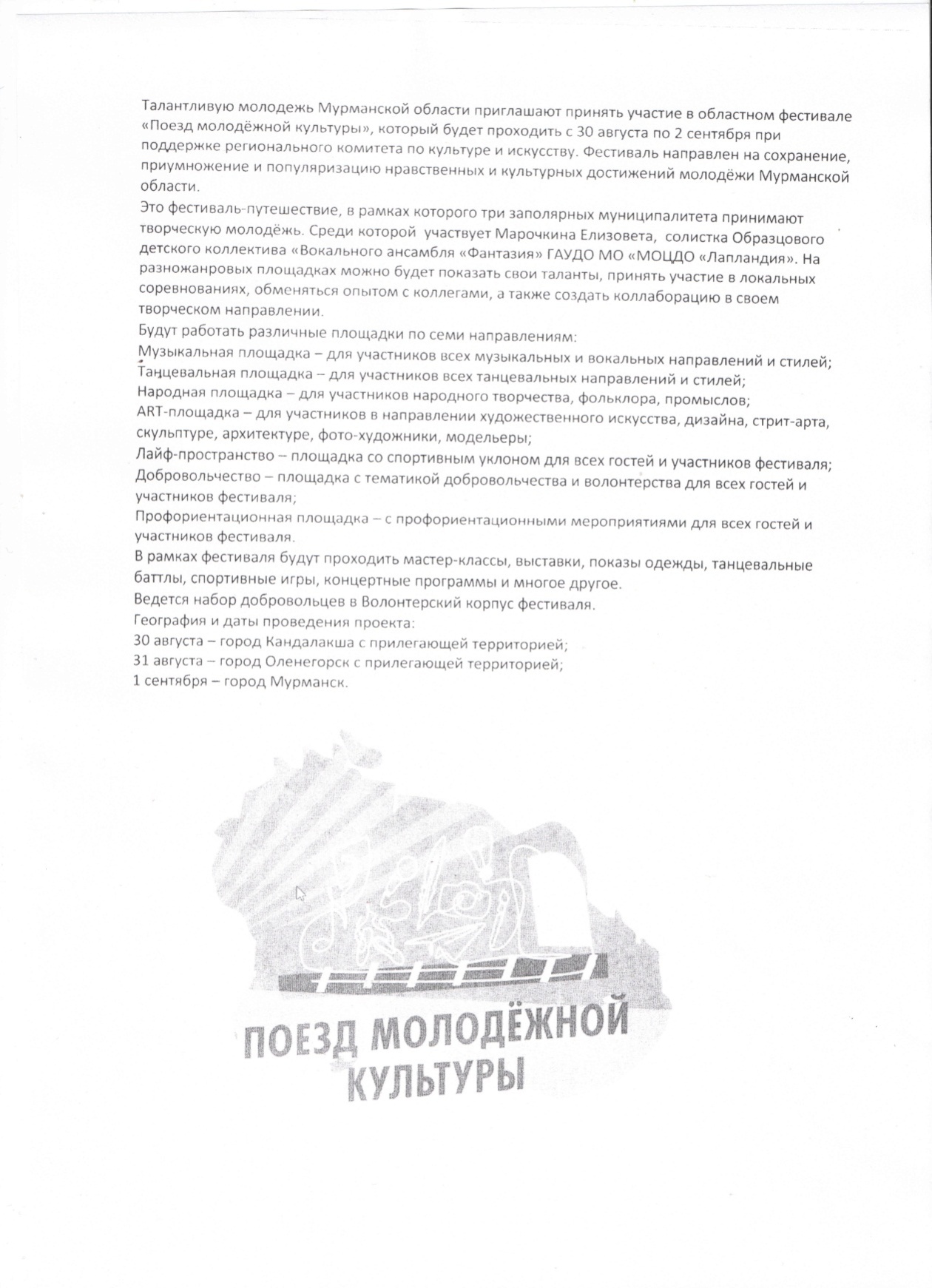 ГТРК «Мурман». Вечерний Мурманск.  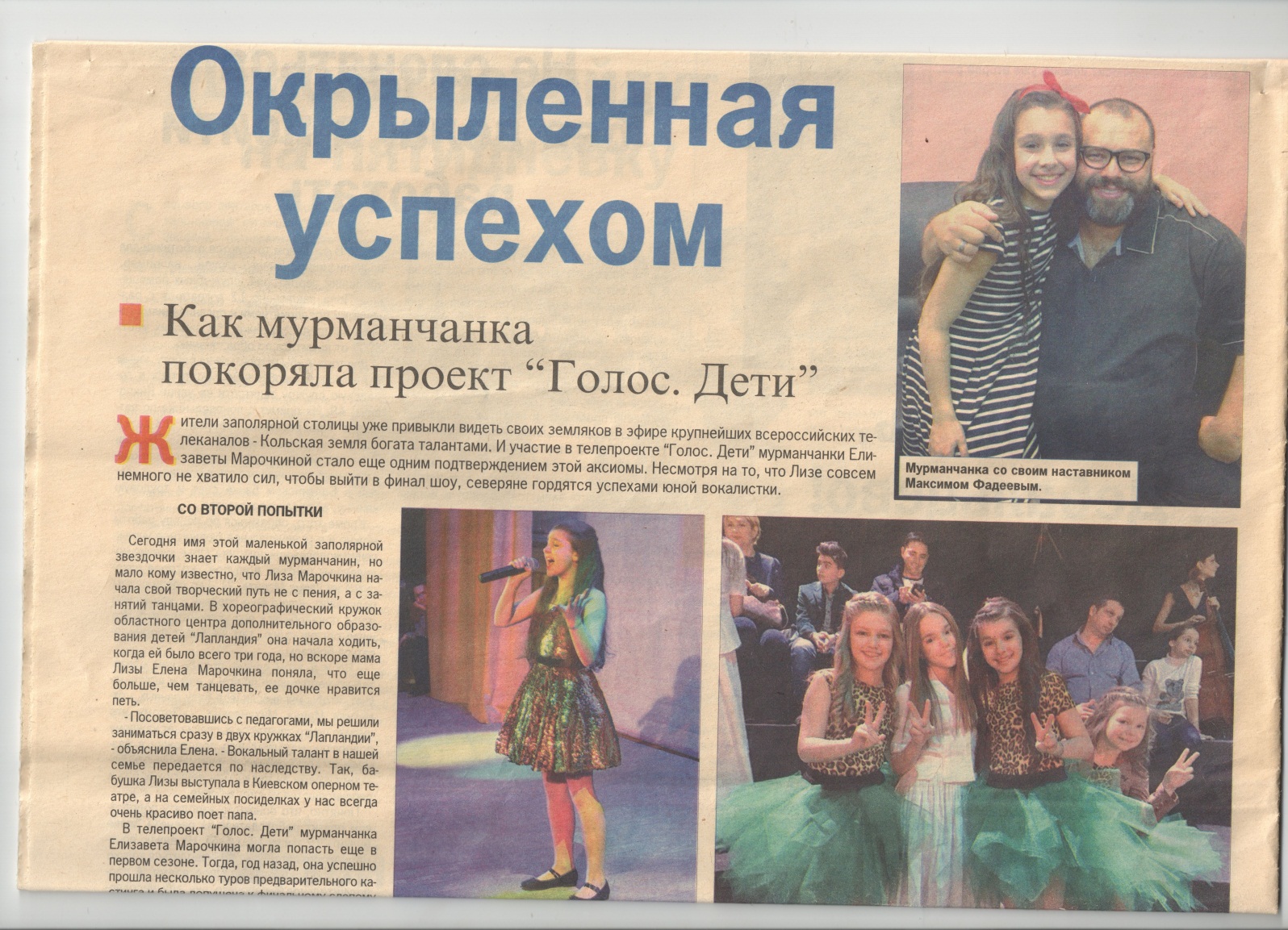 Образцовый детский коллектив «Вокальный ансамбль «Фантазия».«Гольфстрим» - 07.09.2019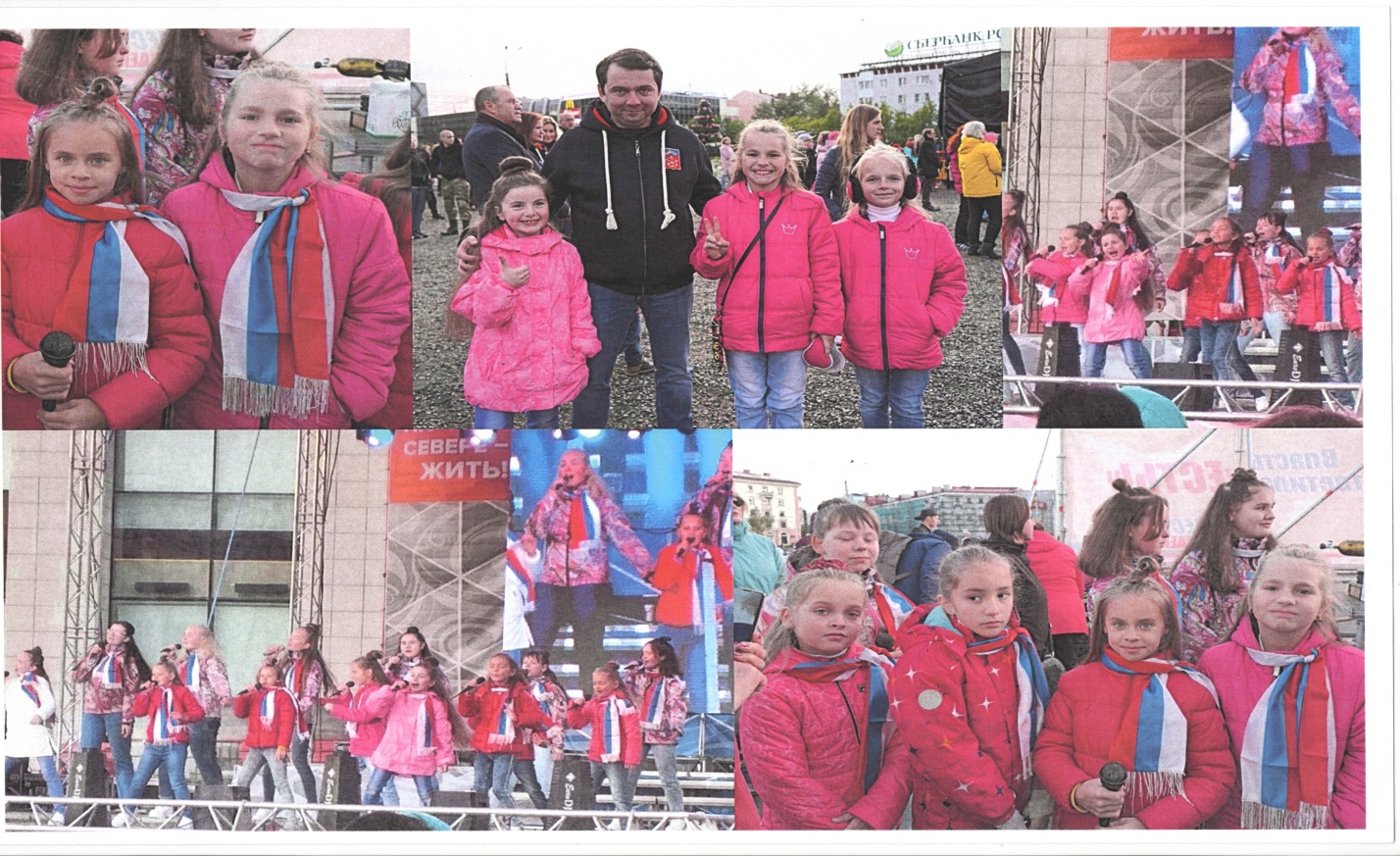 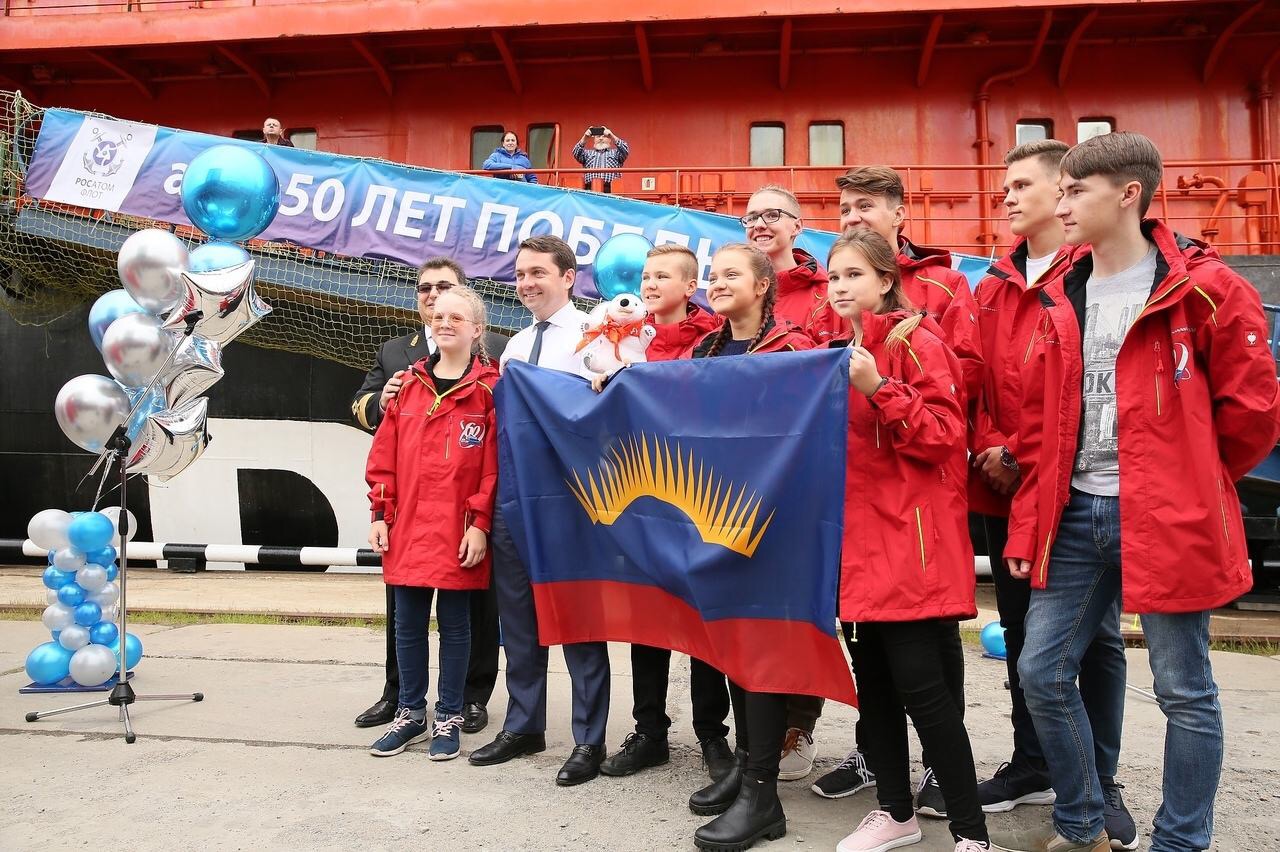 Ледокол «50 лет Победы» вернулся в Мурманск с экспедиции на Северный полюс. С 13.08.-22.08. 2019г.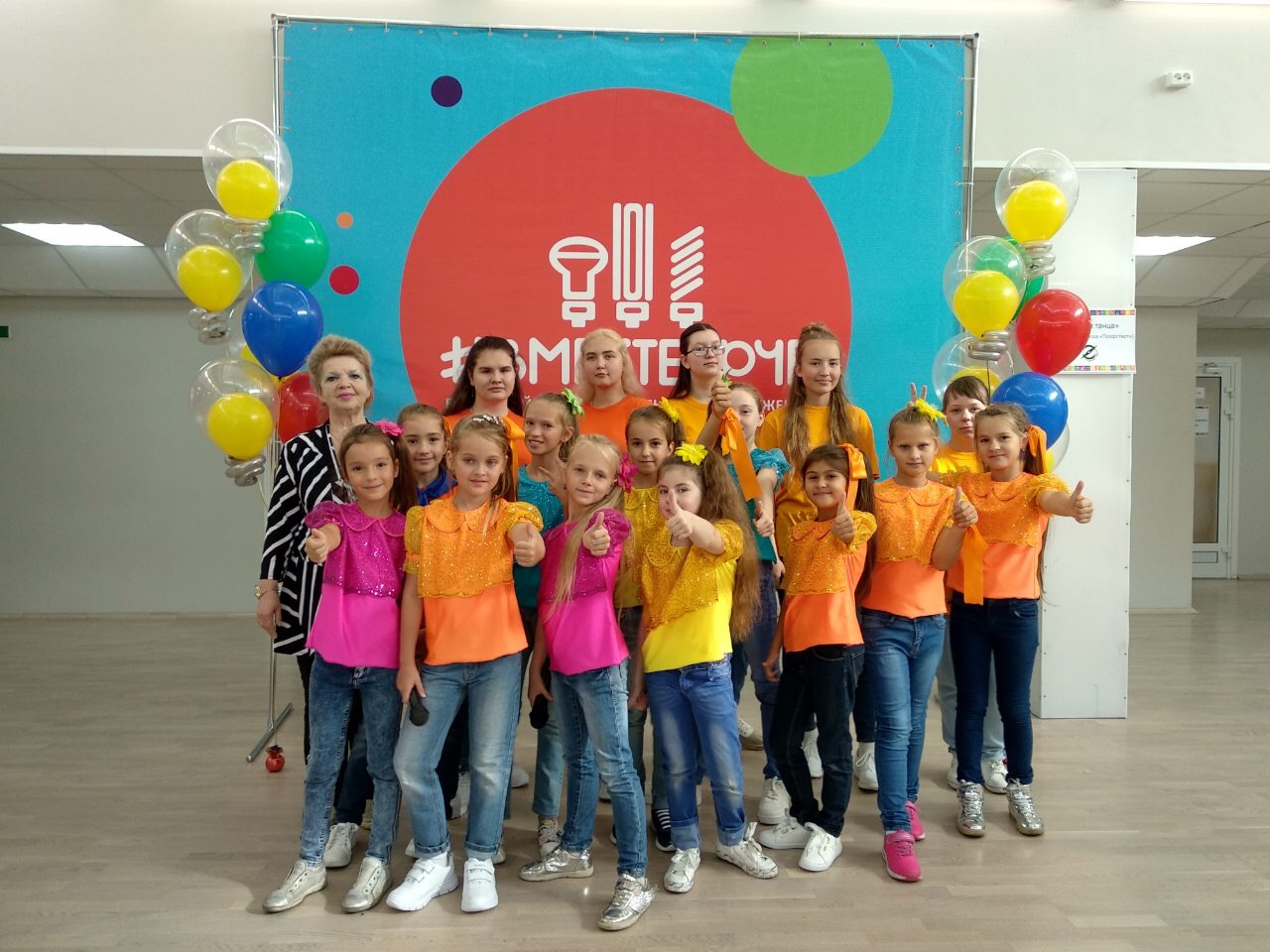 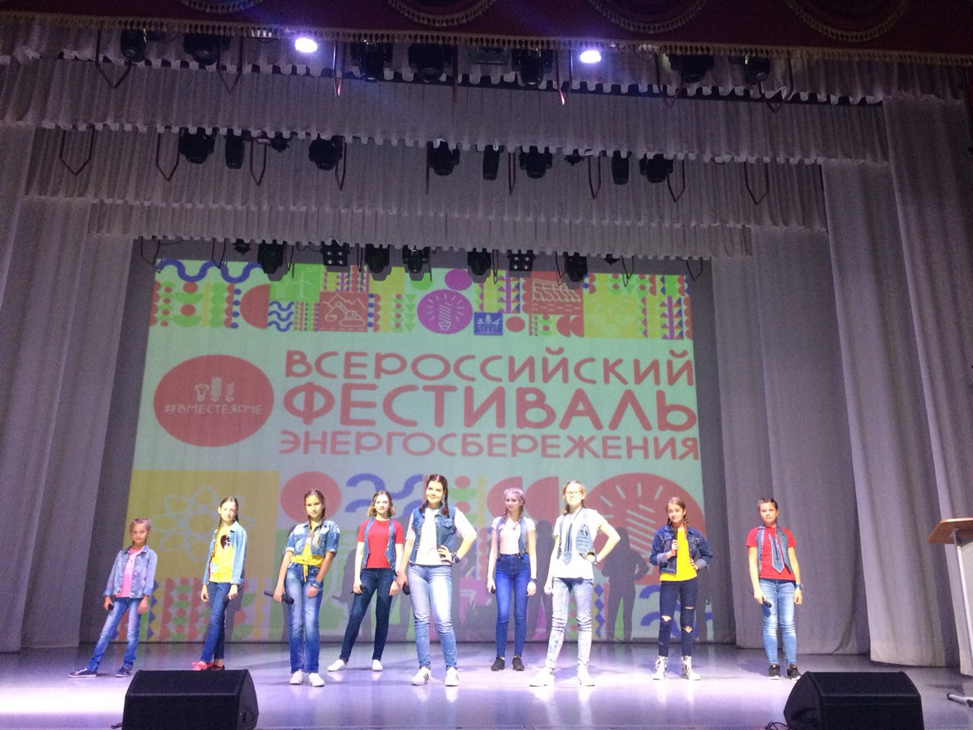 Всероссийский фестиваль «#ВместеЯрче-2019»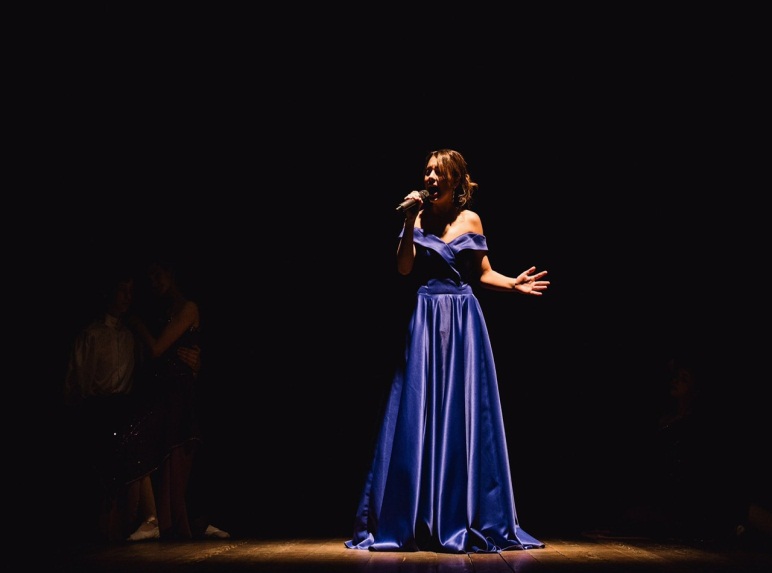 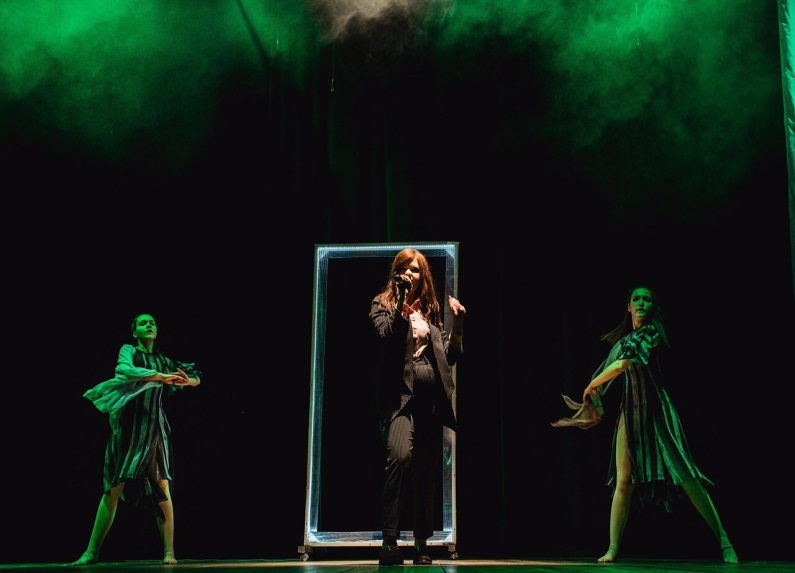 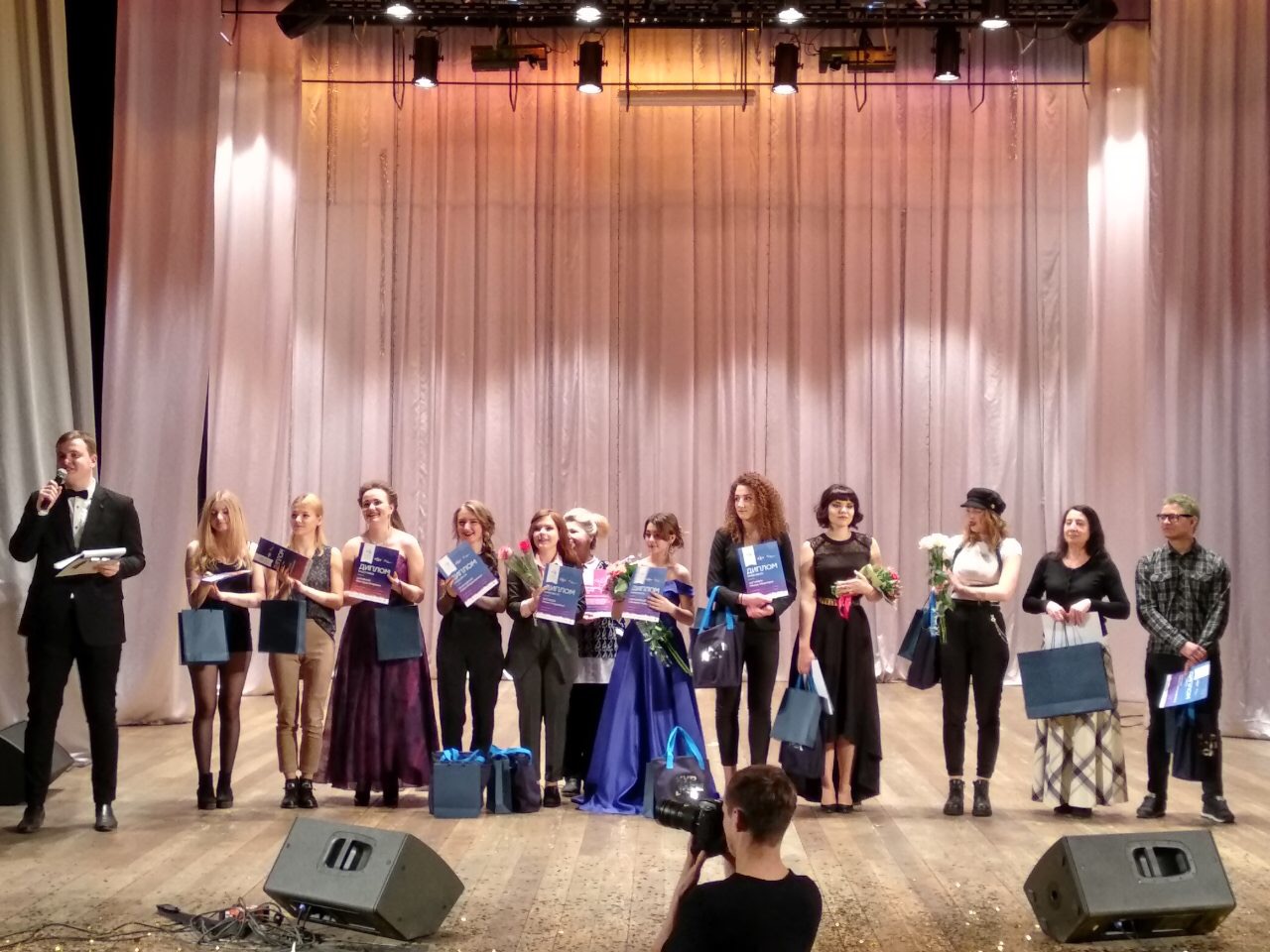 Городской вокальный конкурс «MURMANVISION-2019»
ГРИНЛАНДИЯ 2019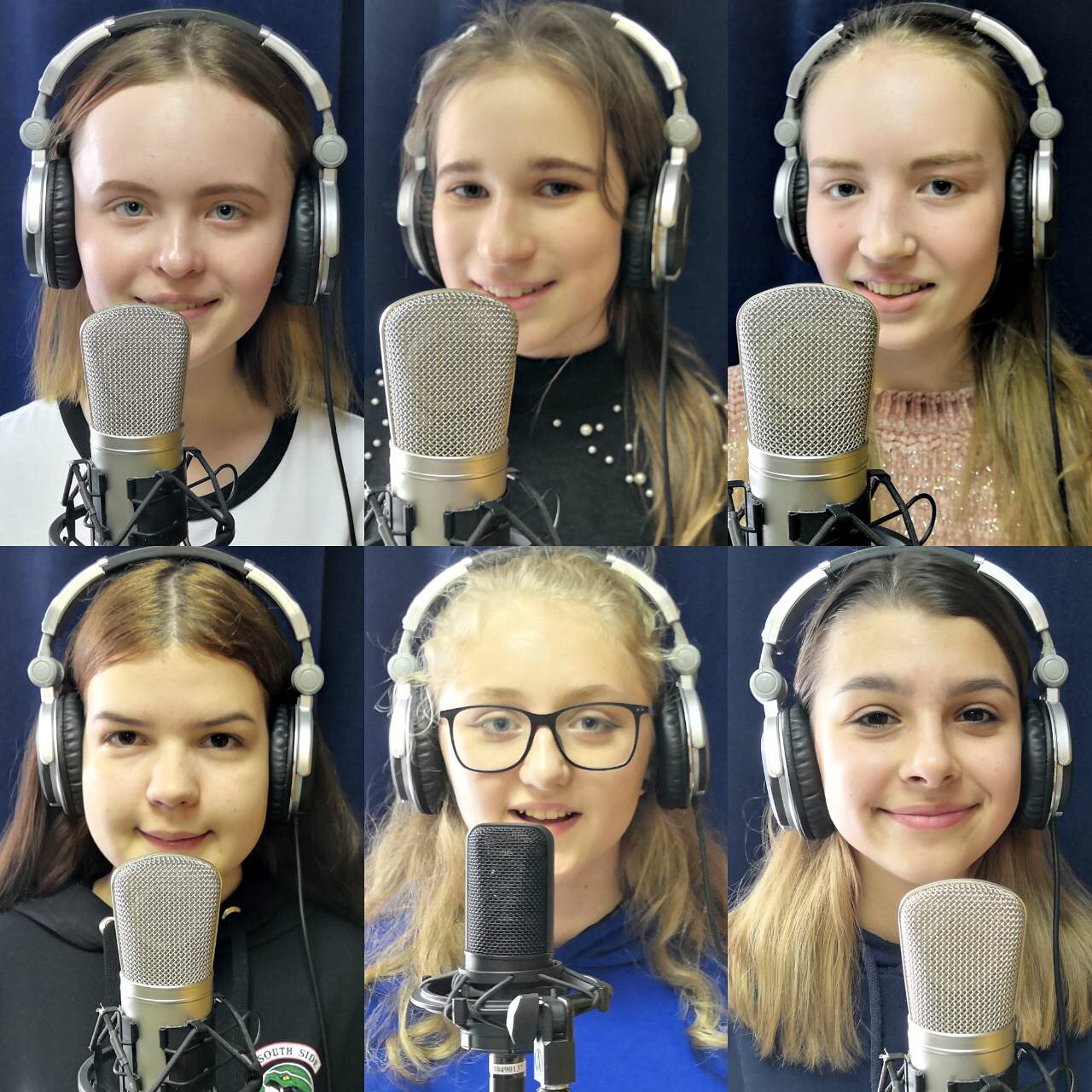 С января по май 2019 года проходил  Всероссийский  заочный конкурс авторской песни «Гринландия» им. И.Д. Кобзона, в котором принял участие   Образцовый  детский  коллектив «Вокальный ансамбль «Фантазия», автором  слов и музыки   является руководитель ансамбля Воронович Ольга Евгеньевна с произведением «Мир поет» и  прошли успешно  все этапы  конкурса. Получили положительные отзывы и поддержку слушателей и по итогам интернет голосования стали победителями и удостоены Дипломом и приглашением на очный Всероссийский конкурс «Гринландия».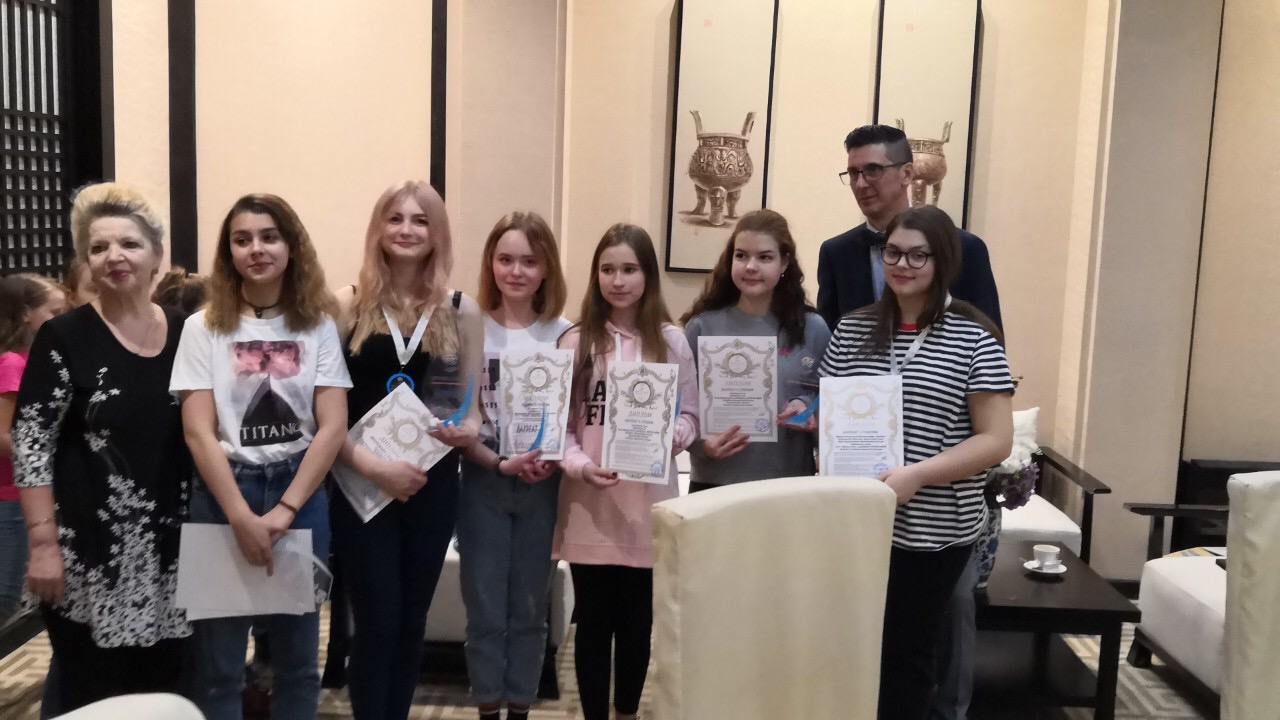 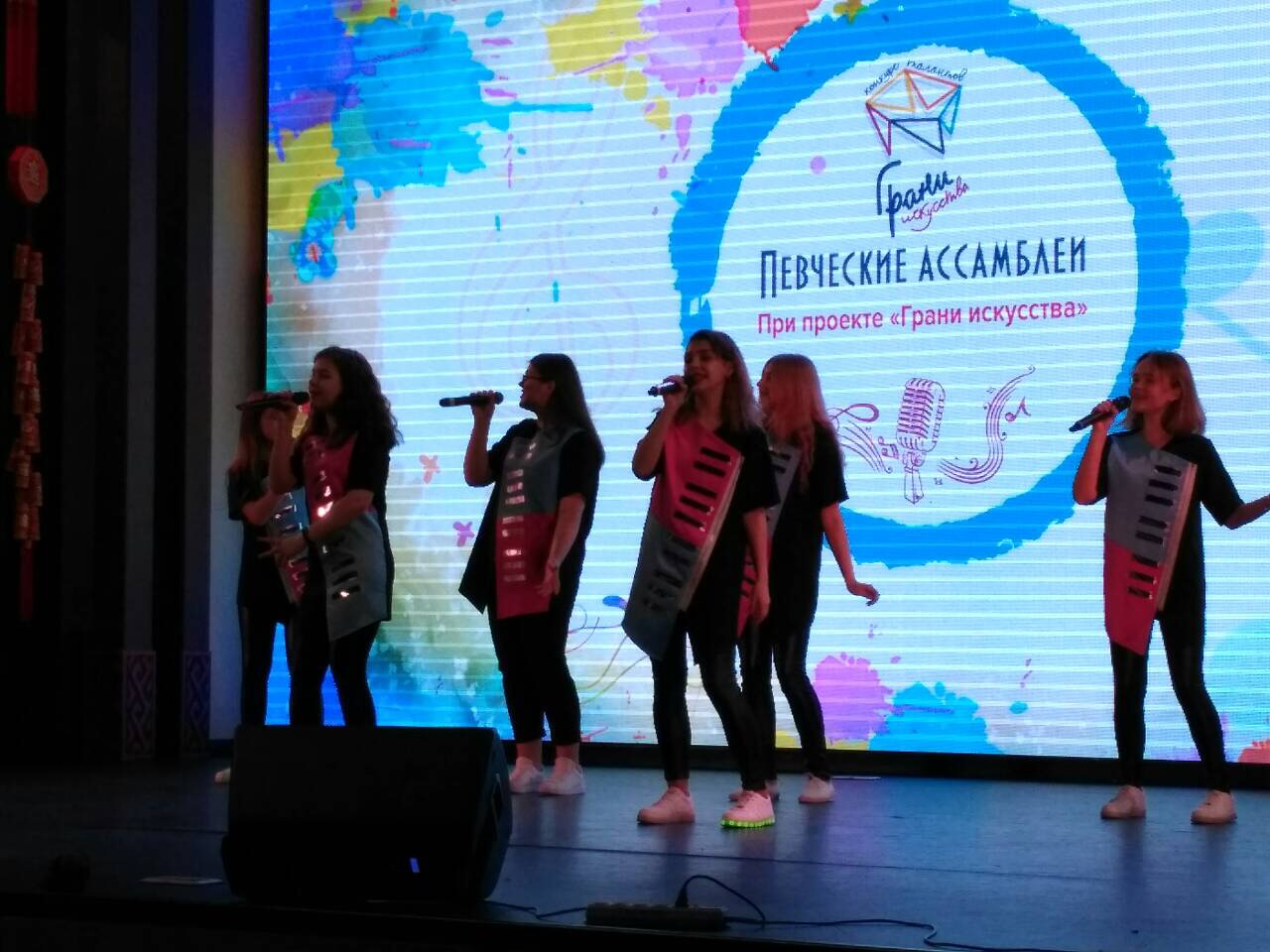 Международный конкурс «Певческие ассамблеи»Г.Санкт-Петербург 2019г.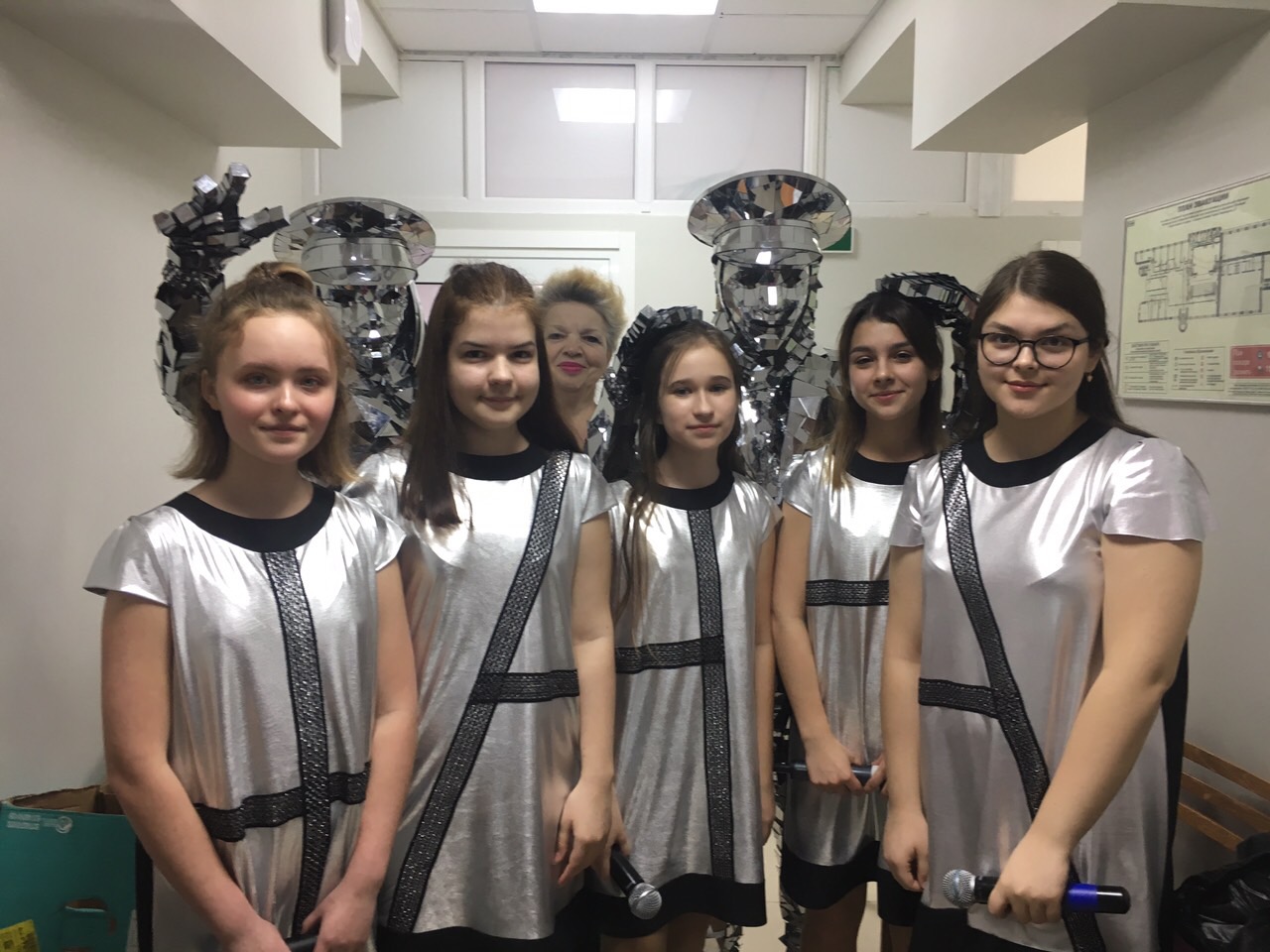 Региональный конкурс «Учитель года-2019».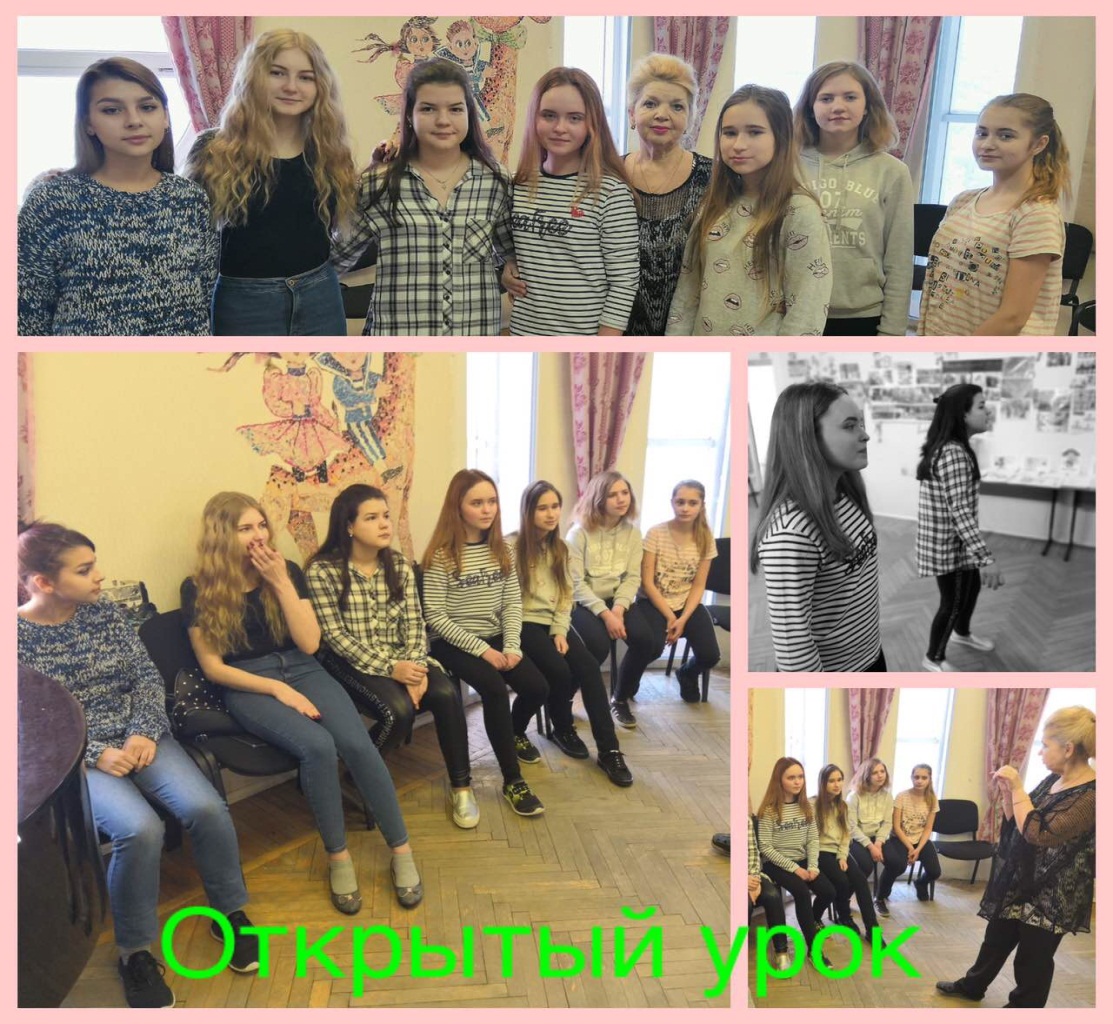 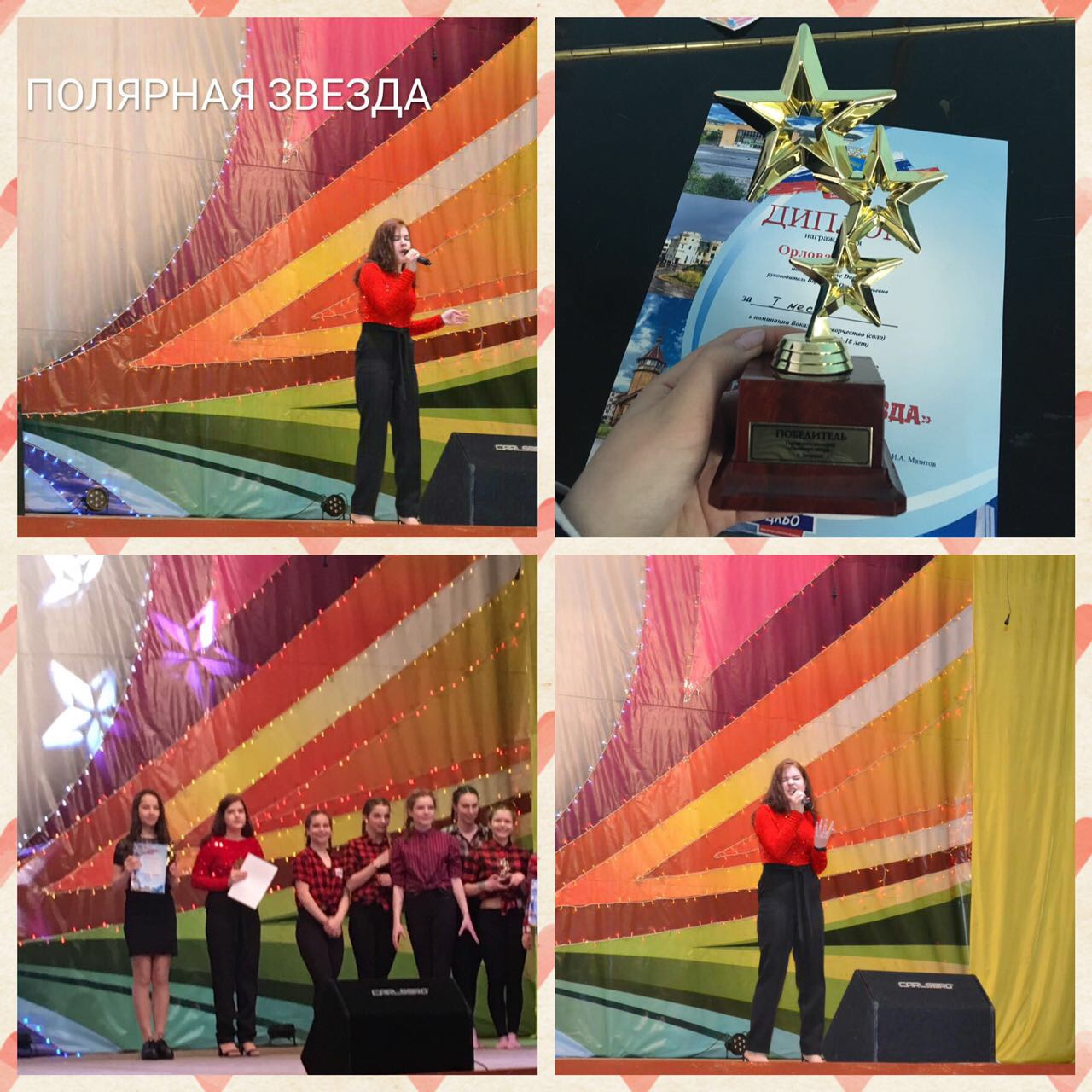 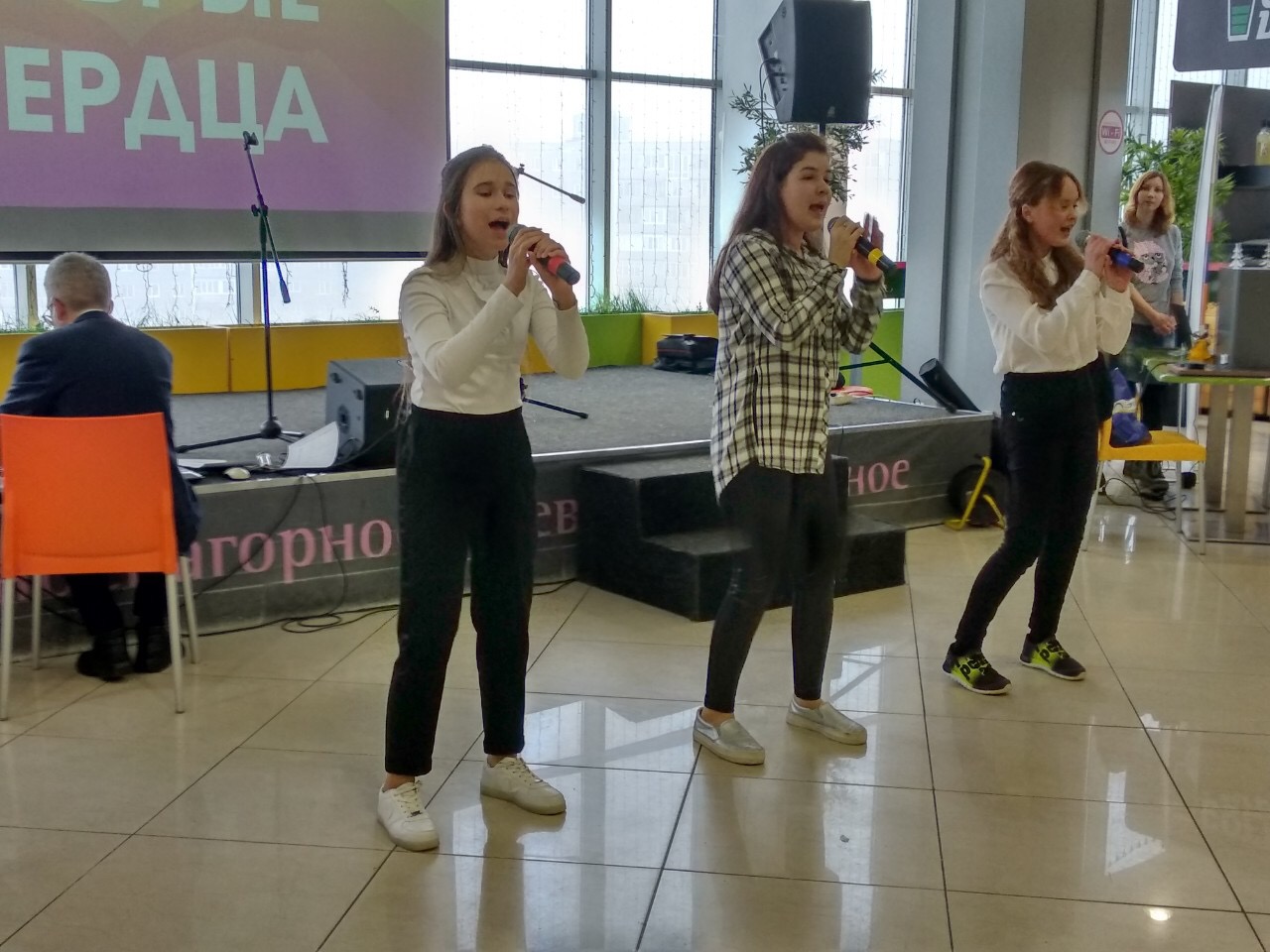 Благотворительный концерт «Добрые сердца».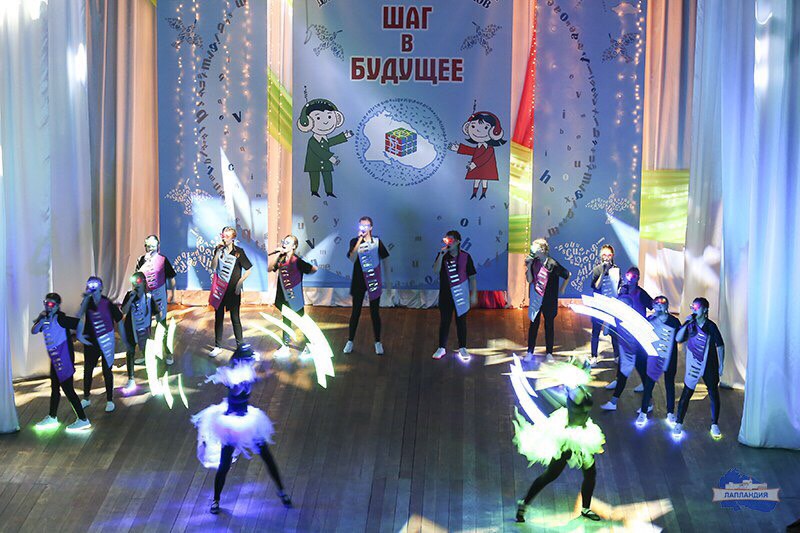 Молодёжный научный форум Северо-Запада России «Шаг в будущее»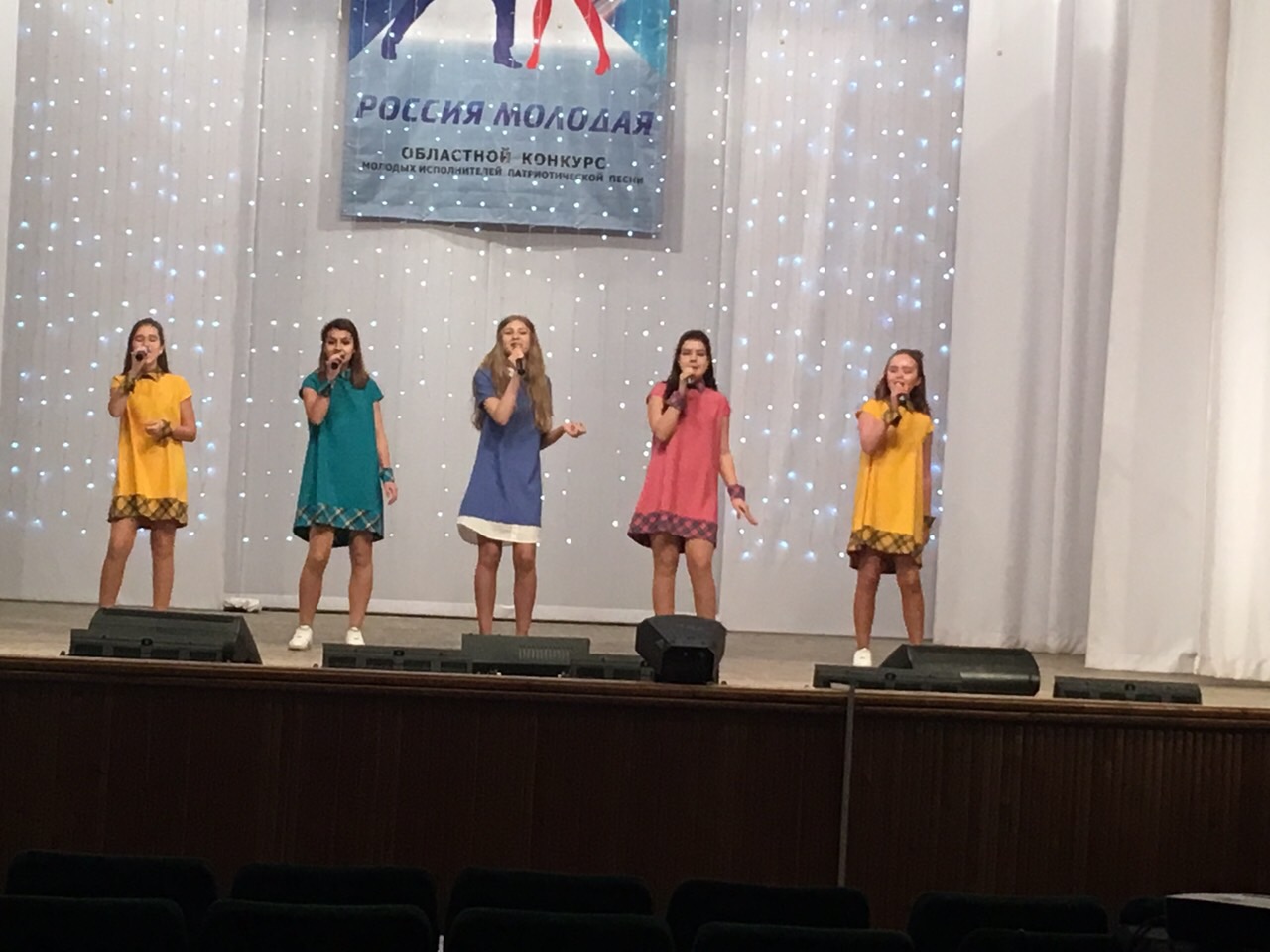 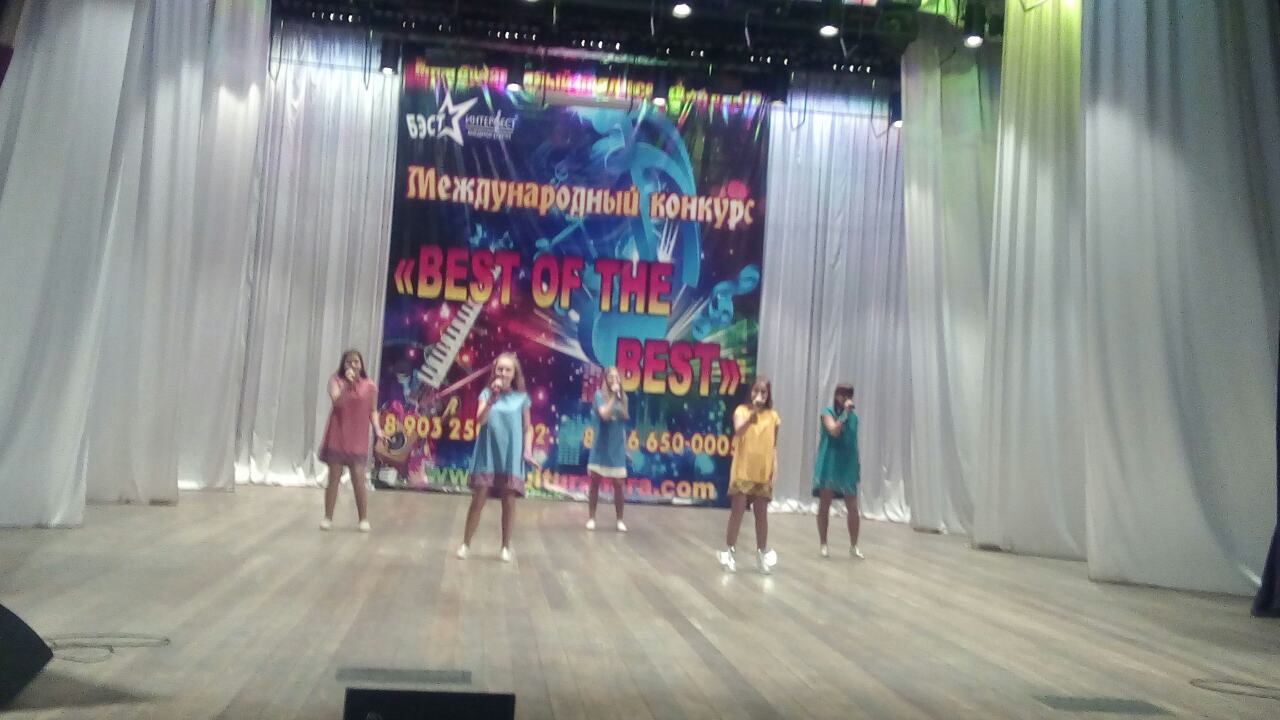 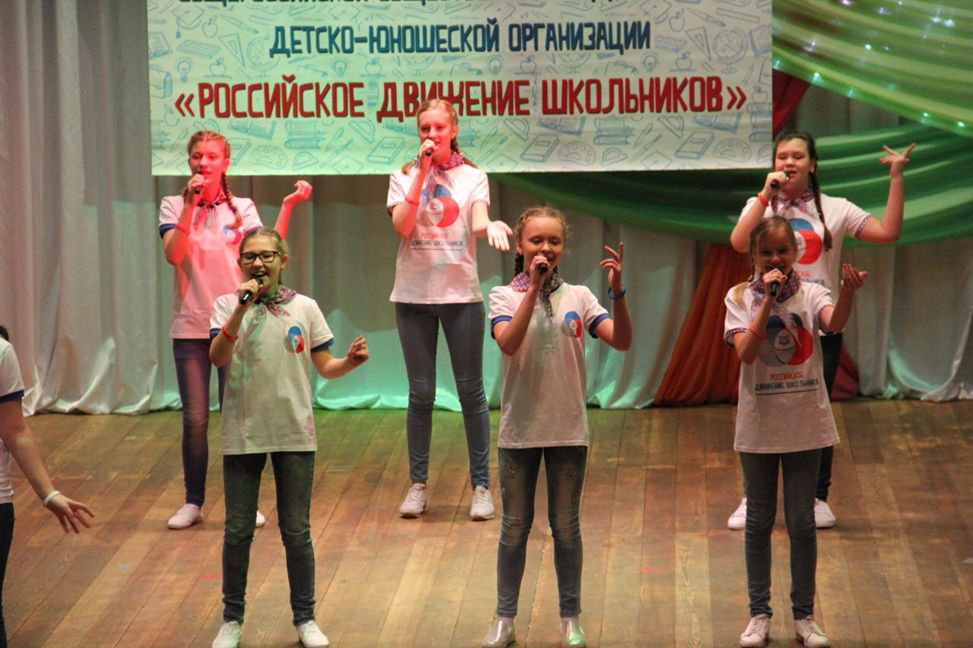 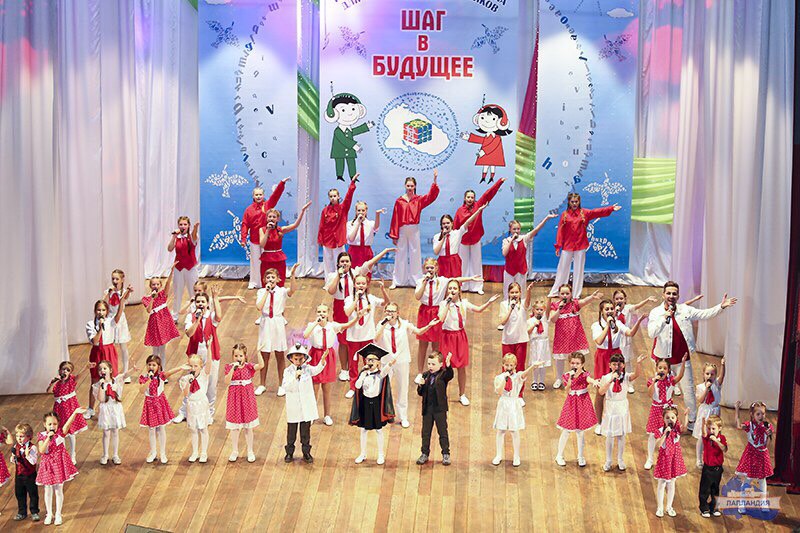 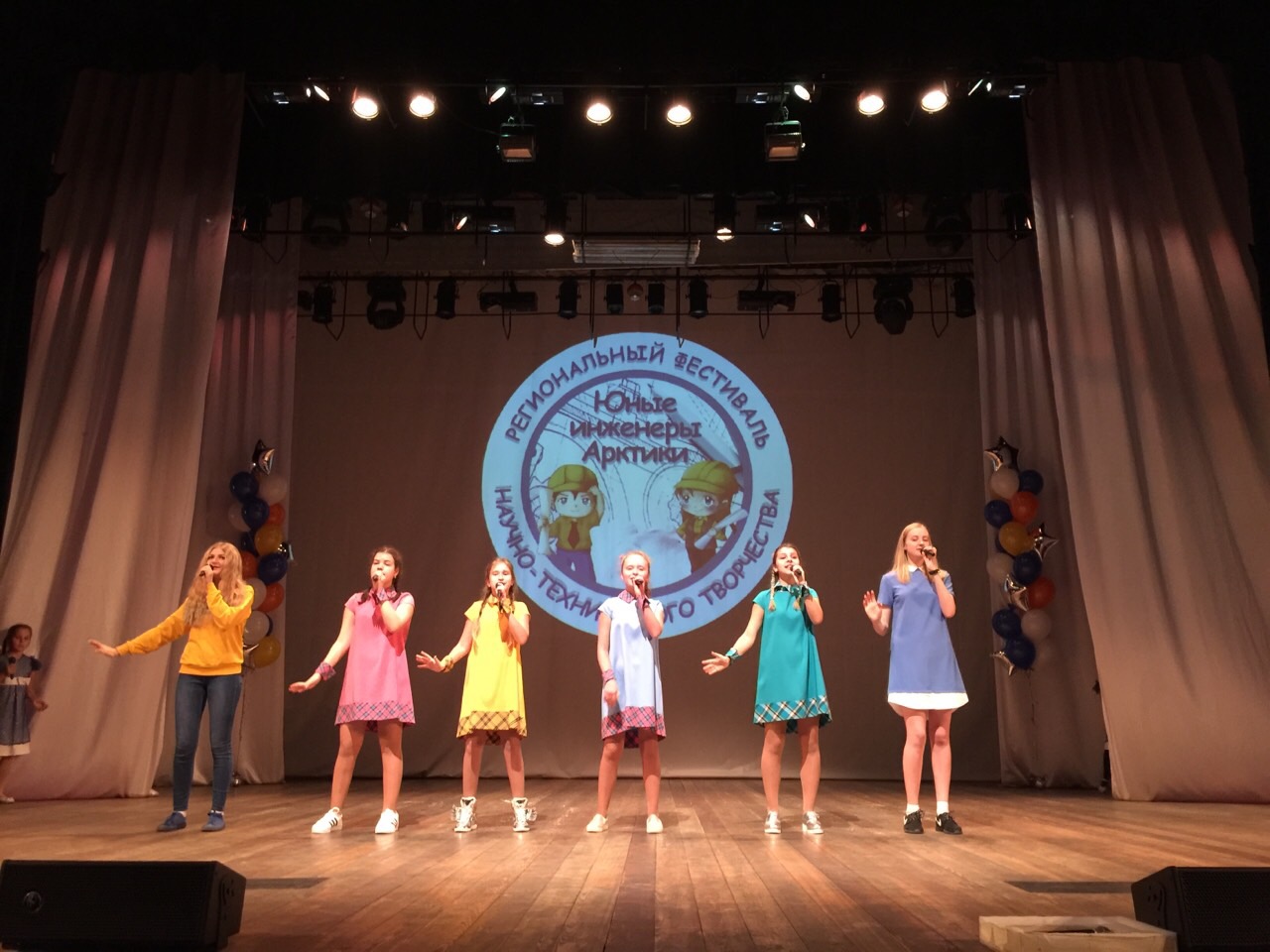 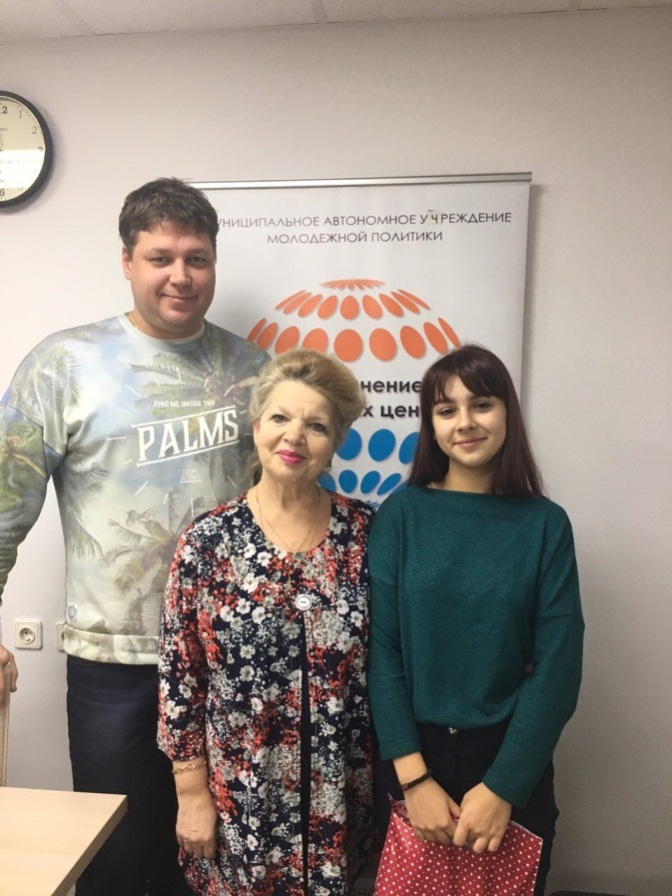 Конкурс «Алло, мы ищем таланты» отМАУ МП «Объединение молодежных центров». 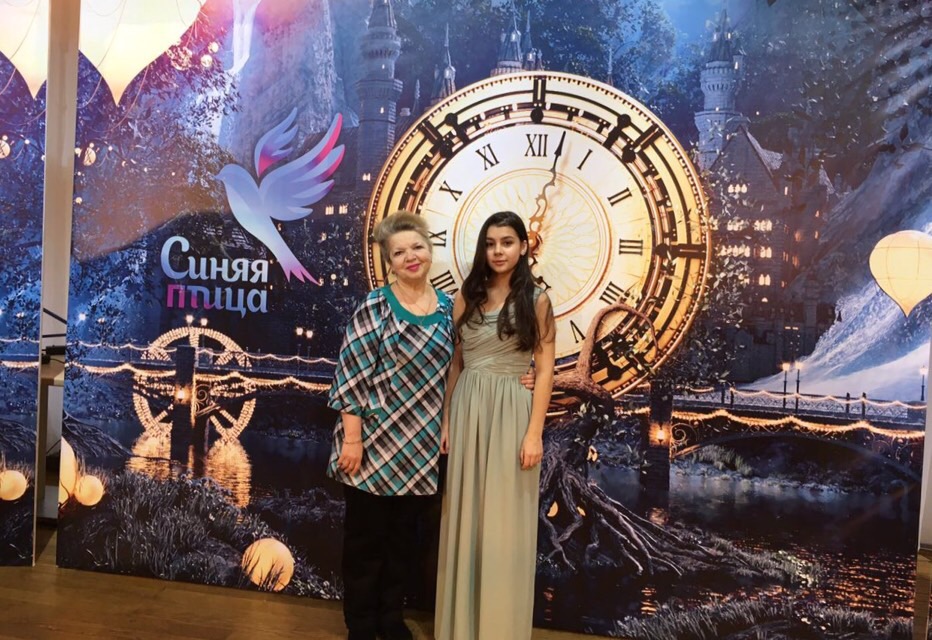 Всероссийский конкурс юных талантов «Синяя птица»  СМИ12.10.2020 – Вечерний Мурманск «Солистка Мурманского вокального ансамбляТкаченко Эмилия победила на международном конкурсе детского и юношеского творчества «Образцовые белые ночи»30.10. 2020 - Вечерний Мурманск «Победительницу «Образцовых белых ночей из Мурманска Ткаченко Эмилию  награждают онлайн.06.11.2020 – Вечерний Мурманск «Солистка вокального ансамбля из Мурманска  победила в международном конкурсе «Млечный Путь»06.11.2020 – Аргументя и факты  «Солистка вокального ансамбля из Мурманска   победила в международном конкурсе «Млечный Путь»06.11.2020 – Аргументы и факты  «Солистка вокального ансамбля из Мурманска Марочкина Дарья  победила в международном конкурсе «Млечный Путь»06.11.2020 – Государственная телерадиокомпания Мурман –«Юная певица Дарья Марочкинаиз Мурманска победила в международном конкурсе «Млечный Путь», который проходил в Ростове- на- Дону.06.11.2020 – Вечерний Мурманск  «С песней на полюс», «Солистка Мурманского вокального ансамбляТкаченко Эмилия победила на международном конкурсе детского и юношеского творчества «Образцовые белые ночи»06.11.2020 – Арктик- ТВ  РФ, г.Мурманск.  «Лапландии 35». Репортаж участников ансамбля «Фантазия» Январь 2021 – «Россия1», «Мурман», информационные связи, ВК-новости «Запоярные педагоги стали победителями и призерами всероссийского конкурса «Вектор 2020» Всероссийский конкурс лучших образовательных программ и моделей индивидуальных учебных планов для обучающихся 5-11 классов региональных центров выявления и поддержки одаренных детей14.01.21 – ГТТРК «Мурман» , репортаж и открытое занятие ансамбля «Фантазия»https://m.vk.com/wall-102426513_2756#actions (СМИ. Ткаченко Эмилия. Победитель «Образцовые белые ночи»)https://m.vk.com/wall-102426513_3095#actions (СМИ. Всероссийского конкурса "Вектор-2020")https://m.vk.com/wall-102426513_2637#actions (СМИ. Андрей Чибис поздравил молодежь Мурманской области с праздником)